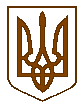 У К Р А Ї Н АРОЗПОРЯДЖЕННЯЧопського міського голови  Закарпатської областіВід  25.04.2018 року                      №  99		Про скликання засідання виконавчого  комітету Чопської міської ради У відповідності до статті 42, 53 Закону України "Про місцеве самоврядування в Україні", п. 4.4. Регламенту виконавчого комітету Чопської міської ради,  скликати 26 квітня 2018 року о 15.00 год. в залі засідань Чопської міської ради (м. Чоп, вул. Берег, 2) позачергове засідання виконавчого комітету Чопської міської ради з наступним порядком денним:1. Про затвердження проекту «Будівництво ділянок мережі водопостачання в м. Чоп, Закарпатської області»2. РізнеМіський голова									В. Самардак